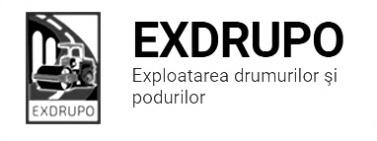 Notă informativăcu privire la lucrările de întreţinere şi salubrizare a infrastructurii rutieresect. Centru: executate 09.03.2021:Salubrizarea mecanizată: str. Albișoara, str. V. Trandafirilor, str. Melestiu, str. Inculeț, str. Testimițeanu, str. Gh. Cașu, str. M. Mică, str. I. C. Suruceanu, str. T. strișcă, str. C. Vîrnav, str. P. Ungureanu, str. Grenoble, str. Miorița, șos. Hîncești.Salubrizarea manuală:  șos. Hîncești-4curse. executate 09-10.03.2021 (în noapte):Salubrizarea mecanizată:  bd. Gagarin, bd. Negruzzi, bd. Șt. cel Mare, str. Ismail, str. Columna, str. Mit. Varlaam, str. Ciuflea, Viaduc, str. București, str. V. Alecsandri, str. P. Halippa, șos. Hîncești-Sihastrului, str.Gh. Asachi. planificate 10.03.2021:Salubrizarea manuală: șos. Hîncești.sect. Buiucani: 	executat 09.03.2021:Salubrizarea mecanizată: str. V. Belinski, str. I. Pelivan, str. N. Costin, str. L. Deleanu.Salubrizarea manuală: str. Coca-3curse.planificate 10.03.2021:Salubrizarea manuală:  B. Sculeni, str. Mesager. sect. Rîşcani:executate 09.03.2021:Salubrizarea mecanizată: C. Moșilor, str. Ceucari, C. Orheiului, str. Studenților.Salubrizarea manuală: str. Dimo-2curse, str. Florilor-1cursă, str. T. Vladimirescu-1cursă.executate 09-10.03.2021 (în noapte):Salubrizarea mecanizată:  str. Ismail, str. V. Alecsandri, str. Pușkin, str. B. Bodoni, str. C. Tănase, str. Ierusalim, str. P. Rareș, bd. Gr. Vieru, str. Petricani, C. Orheiului, str. Kiev, bd. Moscova, str. B. Voievod, str. A. Russo.planificate 10.03.2021:Salubrizarea manuală: str. T. Vladimirescu, str. Doina. sect. Botanica:executate 09.03.2021:Salubrizarea manuală: str. Titulescu-1cursă, șos. Muncești-2curse.planificate 10.03.2021:Salubrizarea manuală: str. Teilor, șos. Muncești, str. Pădurii.sect. Ciocana:executate 09.03.2021:Salubrizarea manuală: str. V. lui Vodă-1cursă.planificate 10.03.2021:Salubrizarea manuală: str. V. lui Vodă.sect. OCR :planificate 10.03.2021:Spălarea deliniatoarelor rutiere: mun. Chișinău.Instalarea indicatoarelor rutiere: str. 31 August-M. Cibotari, com. Tohatin.sect. Întreținerea canalizării pluviale:executate 09.03.2021:Reparația canalizării pluviale: str. Lomonosov, 49 (can. pluvial)-7gril.inst., 4m3 demol.beton, 4m3 săp.man., 2curse gunoi.Curățirea canalizării pluviale:  str. M. Viteazul-49buc., str. Petricani-12buc., 1cursă gunoi. Pompare nămol: str. Gh. Asachi. planificate 10.03.2021:Reparația canalizării pluviale: str. I. Vieru, str. M. Manole, str. A. Russo.Curățirea canalizării pluviale: C. Ieșilor.sect. Specializat îninfrastructură (pavaj):executate 09.03.2021:Amenajare pavaj: bd. Dacia, 39-27m2 pavaj vechi, 3t pietriș, 1cursă gunoi.planificate 10.03.2021:Amenajare pavaj: bd. Dacia, 39.sect. Specializat îninfrastructură (restabilirea învelișului asfaltic):executate 09.03.2021:Salubrizarea manuală: str. Uzinelor-2curse.planificate 10.03.2021:Salubrizarea manuală: str. Uzinelor.Măsurile întreprinse pentru prevenirea răspîndirii Covid-19:Toate unităţile de trasport sunt dezinfectate la începutul şi la sfîrşitul programului de lucru;Muncitorilor este verificată starea de sănătate de către medicul întreprinderii;Muncitorii sunt echipaţii cu:mască de protecţie;mănuşi de protecţi;dezinfectant.   Inginer SP          A. Bodnariuc